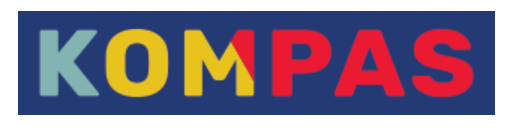 Wie is Kompas en wat bieden wij: 
Kompas ondersteunt mensen met een beperking bij wonen, werken en vrije tijd.
Als vergunde zorgaanbieder geven we graag mee kleur aan je leven.We zijn een dynamische organisatie die mee wil evolueren op basis van jouw noden en zorgvragen. 
Op het vlak van wonen willen we jou een thuis bieden waar het wijs wonen en leutig leven is. 
 
Huisgenoten gezocht: We zijn op zoek naar mensen die op onze site Zandeken in Mariakerke willen komen wonen. 
Deze site is gelegen in een rustige woonwijk aan de rand van Gent en heeft tevens een mooie tuin om in te vertoeven.   
Je woont er in een groep samen met andere medebewoners.   
Er is 24u/24u ondersteuning, je kan deelnemen aan de activiteiten op de site zelf of in ons dagcentrum de Wal, begeleid werken is een mogelijkheid en ook vrijetijdsactiviteiten worden ruim aangeboden.   
Je hebt een eigen individuele kamer die je kan inrichten zoals je zelf wenst.   
 
Om bij ons te komen wonen beschik je over een persoonsvolgend budget (PVB). 
Indien interesse nodigen we je graag uit om kennis te maken. 
 
Neem contact op via zorgbemiddeling@vzwkompas.be of 09/216.26.62 